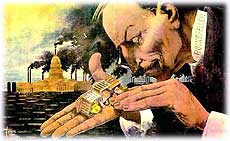 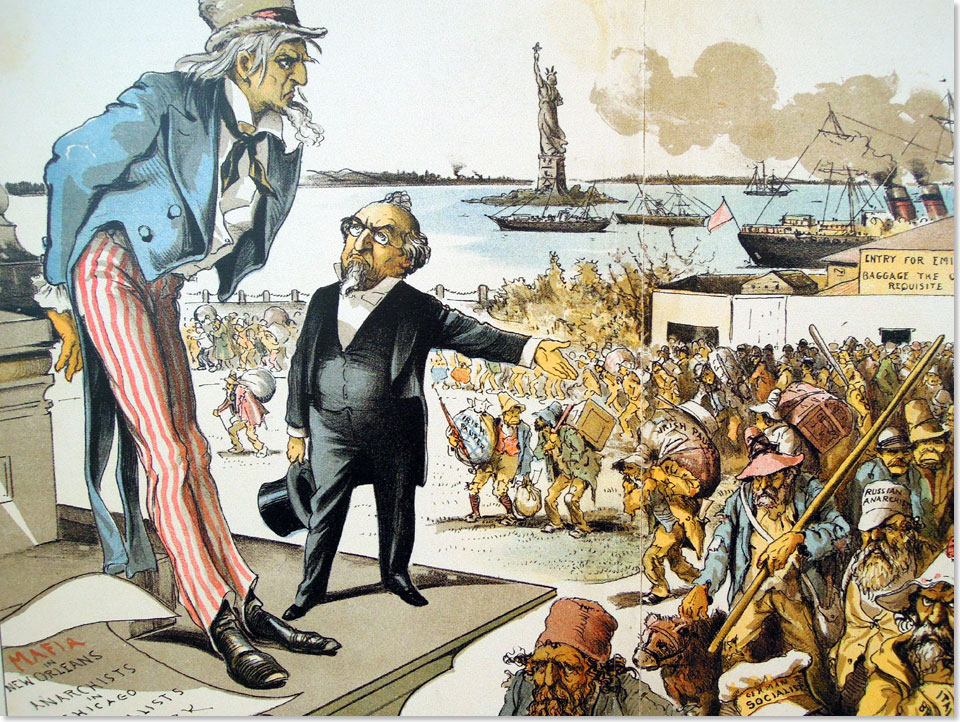 As the United States exits the Civil War, the country finds itself attempting to redefine itself for a modern era.  The nation struggles  with the legacy of slavery and the new role and expectations of the free African American population, the mass movement of people into the American west and the conflict it creates with the Native peoples of the west, and the rise of big business in the north and the influence it exerts over the American government and people.  This era is a time of great change and a time of great challenges, but will help to trigger ideas of reform and a significant reexamination of the government.Expected Assignments Due on 2/14:Gilded Age Document AnalysisTimelineUnions and Strikes ChartChinese Immigration ActivityPurple SheetThe Gilded Age1865-1898DateLesson FocusHomeworkFebruary 6Introduce The Gilded AgeRole of Government in the eraSeating Chart!Introduce TimelineStart Document Analysis ActivityUnit 2 Purple SheetRead Chapters 13, 14 & 16 (Due by 2/14)Start TimelineFebruary 7Analysis of Political CartoonsGilded AgeRise of Big Business: Robber Barons or Captains of Industry?Document Analysis ActivityUnit 2 Purple SheetRead Chapters 13, 14 & 16TimelineFebruary 8Gilded AgeIndustrialization and StrikesChart- Unions and Strikes Using Secondary and Primary SourcesWork on Document Analysis/Timeline? Unit 2 Purple SheetRead Chapters 13, 14 & 16TimelineFebruary 9Gilded AgeUrbanization and ImmigrationDocument Analysis/Chart/TimelineUnit 2 Purple SheetRead Chapters 13, 14 & 16TimelineFebruary 10Shaver OutHistory Alive Activity- Chinese ImmigrationEarly ReleaseUnit 2 Purple SheetRead Chapters 13, 14 & 16TimelineDateLesson FocusHomeworkFebruary 13Gilded Age- Wrap UpReview for TestStudyAll Work Due TomorrowFebruary 14West and Gilded Age TestIntroduce ProgressivismFebruary 15Start Progressive Unit